THE COUNCILCity of New Orleans						          					HELENA MORENOCouncilmember-At-Large						                   Councilmember -At-LargeJOSEPH I. GIARRUSSO III             JAY H. BANKS                 KRISTIN GISLESON PALMER          JARED C.  BROSSETT	           CYNDI NGUYENCouncilmember District A	Councilmember District B          Councilmember District C              Councilmember District D       Councilmember District EAGENDARegular Meeting of the City Councilto be held via video conference on Thursday, January 28, 2021 at 10:00 A.M.ROLL CALLLORA W. JOHNSONCLERK OF COUNCILPUBLIC E-COMMENT FORMS, RULES AND INFORMATION FOR THIS VIDEO CONFERENCE MEETING ARE AVAILABLE AThttps://council.nola.gov/home/SPECIAL ORDERS OF BUSINESSAll Special Orders are Temporarily Postponed due to the COVID-19 Pandemic.CONSENT AGENDACOMMUNICATION – FROM THERESA R. BECHER, COUNCIL RESEARCH OFFICER, NEW ORLEANS CITY COUNCILBrief:Submitting the recommended agenda items for deferrals for the January 28, 2021 Regular Council meeting due to the COVID-19 pandemic.Annotation:ELECTRONICALLY SUBMITTED.MAY BE RECEIVED.COMMUNICATION – FROM ERIN SPEARS – CHIEF OF STAFF & COUNSEL, COUNCIL UTILITIES REGULATORY OFFICEBrief:Submitting the transmittal document for communications related to electric and gas utility matters to be received by the Council of the City of New Orleans at its meeting on January 28, 2021:Communications submitted by Entergy New Orleans, LLC (“ENO”)Notice and Summary of ENO’s Semi-Annual True-Up of the Rate Adjustment shown in Attachment A to the Securitized Storm Cost Recovery Rider SSCR; andJanuary 15 Report on the City Council Cares Program, submitted pursuant to R-20-380.Annotation:ELECTRONICALLY SUBMITTED.MAY BE RECEIVED.COMMUNICATION – FROM JUSTIN B. SCHMIDT, PARTNER, BREAZEALE, SACHSE & WILSON, L.L.P. | ATTORNEYS AT LAWBrief:Requesting a Conditional Use extension to Ordinance No. 27975 M.C.S. for McDonald’s Restaurant, the property located at 3309-3321 St. Charles Avenue.  (ZD 107/18)  Annotation:ELECTRONICALLY SUBMITTED.MAY BE RECEIVED. (Suggested Hearing Date Set For 2/25/21).COMMUNICATION – FROM TAYLOR J. CASEY, EXECUTIVE DIRECTOR, NEW ORLEANS MUNICIPAL YACHT (MYHMC)Brief:Submitting the 2020 Board Member Attendance Report for New Orleans Municipal Yacht Harbor Management Corporation (MYHMC).Annotation:ELECTRONICALLY SUBMITTED.MAY BE RECEIVED.COMMUNICATION – FROM RAY WOOD, ATTORNEY, SECRETARY OF STATE, STATE OF LOUISIANABrief:Advising the governing authority (the New Orleans City Council) that they have 30 days (on or before February 10, 2021) to make an appointment to fill the office of Councilmember at Large, Division 2, City of New Orleans, and alerting that after an appointment, the Clerk of Council is to submit certified minutes of the meeting or a certified resolution to the Secretary of State.   Annotation:ELECTRONICALLY SUBMITTED.MAY BE RECEIVED.COMMUNICATION – FROM MICHELE D. ALLEN-HART, GENERAL COUNSEL AND DEPUTY DIRECTOR OF AVIATION-LEGAL AFFAIRS, NEW ORLEANS AVIATION BOARDBrief:Submitting the 2020 Board Member Attendance Report for the New Orleans Aviation (NOAB).Annotation:ELECTRONICALLY SUBMITTED.MAY BE RECEIVED.REPORT – OF THE EXECUTIVE DIRECTOR OF THE NEW ORLEANS 	HISTORIC DISTRICT LANDMARKS COMMISSION CENTRAL BUSINESS 	DISTRICT HISTORIC DISTRICT LANDMARKS COMMISSIONBrief:Submitting a report detailing an appeal of the Central Business District Historic District Landmarks 0mmCommission’s of “denial” of an application to replace existing steel windows with new aluminum storefront windows on Landmark building for property located at 4176 Canal Street.Annotation:ELECTRONICALLY SUBMITTED.(Communication received at the meeting of 1/28/21).MAY BE RECEIVED. (Suggested Hearing Date Set For Today’s Meeting).REPORT – OF THE EXECUTIVE DIRECTOR OF THE CITY PLANNING COMMISSIONBrief:Transmitting Zoning Dockets 001/21 – Cm Banks, 002/21 – Cm Banks, ZD 004/21 – All Cms /Cm Banks, ZD 005/21 – Cm Banks, ZD 006/21 – Cm Gisleson Palmer, ZD 007/21 – Cm Banks, Cn. Deadline 3/29/21; Property Disposition 003/20, (Report Provided for Information Purposes Only) – Cm Banks and Property Disposition 004/20 (Report Provided for Information Purposes Only) – Cm Nguyen.   Annotation:ELECTRONICALLY SUBMITTED.MAY BE RECEIVED. (Suggested Hearing Date Set For 2/11/21).RESOLUTION (LYING OVER) – NO. R-21-17 – BY: COUNCILMEMBER GISLESON PALMERBrief:A RESOLUTION calling for City action to preserve and grow the City’s tree canopy.  Annotation:ELECTRONICALLY SUBMITTED.(Council Rule 34.  Postponement: 5/14/21).(Governmental Affairs Committee recommended approval).MOTION - NO. M-21-28 - BY:  COUNCILMEMBER BANKS (BY REQUEST)Brief:Confirming the Mayor’s reappointment of Anne Redd (initial term ending June 30, 2019), representing the Garden District Historic District as a member of the New Orleans Historic District Landmarks Commission, for a term ending on June 30, 2023.Annotation:ELECTRONICALLY SUBMITTED.(Council Rule 34. Postponement Deadline 5/28/21).(Questionnaire received.  Governmental Affairs Committee recommended approval).MOTION - NO. M-21-29 - BY:  COUNCILMEMBER BROSSETT (BY REQUEST)Brief:Confirming the Mayor’s appointment of Damon Burns (vice William H. Hines, initial term ending June 30, 2019), a nominee of the New Orleans Chamber of Commerce, as a member of the Downtown Development District, for a term ending on June 30, 2024.Annotation:ELECTRONICALLY SUBMITTED.(Council Rule 34. Postponement Deadline 5/28/21).(Questionnaire received.  Governmental Affairs Committee recommended approval).MOTION - NO. M-21-30 - BY:  COUNCILMEMBER GIARRUSSO (BY REQUEST)Brief:Confirming the Mayor’s reappointment of Gayle Benson (initial term ending June 30, 2020) as a member of the Audubon Commission, for a term ending on June 30, 2026.Annotation:ELECTRONICALLY SUBMITTED.(Council Rule 34. Postponement Deadline 5/28/21).(Questionnaire received.  Governmental Affairs Committee recommended approval).MOTION - NO. M-21-31 - BY:  COUNCILMEMBER GISLESON PALMERBrief:Confirming the appointment of Heidi Redmond Raines (vice Juliet Laughlin) as a member of the French Quarter Management District, for a term ending on December 31, 2024. Annotation:ELECTRONICALLY SUBMITTED.(Council Rule 34. Postponement Deadline 5/28/21).(Questionnaire received.  Governmental Affairs Committee recommended approval).MOTION - NO. M-21-32 - BY:  COUNCILMEMBER BANKS (BY REQUEST)Brief:Confirming the Mayor’s reappointment of Jennifer Greene (initial term ending June 30, 2020), as an at-large member of the New Orleans Historic District Landmarks Commission, for a term ending on June 30, 2024.Annotation:ELECTRONICALLY SUBMITTED.(Council Rule 34. Postponement Deadline 5/28/21).(Questionnaire received.  Governmental Affairs Committee recommended approval).MOTION - NO. M-21-33 - BY:  COUNCILMEMBER BANKS (BY REQUEST)Brief:Confirming the Mayor’s reappointment of Sadat Spencer (initial term ending November 30, 2019) as a member of the New Orleans Redevelopment Authority, for a term ending on November 30, 2024.Annotation:ELECTRONICALLY SUBMITTED.(Council Rule 34. Postponement Deadline 5/28/21).(Questionnaire received.  Governmental Affairs Committee recommended approval).MOTION TO ADOPT CONSENT AGENDA AND REFER OTHER MATTERS TO THE PROPER AGENCY.YEAS:	NAYS:	ABSENT:	AND THE CONSENT AGENDA WAS ADOPTED.REGULAR AGENDAHDLC APPEAL – OF BARRY SCAIRONO, SCAIRONO MARTINEZ ARCHITECTSBrief:Requesting to appeal the Historic District Landmarks Commission’s decision of “denial” to replace the existing steel sash windows with aluminum storefront type windows for property located at 4176 Canal Street.Annotation:ELECTRONICALLY SUBMITTED.(Cm. Giarrusso, Cn. Deadline 2/28/21).(Report received on today’s consent agenda).DEFERRAL REQUESTED TO THE MEETING OF 2/25/21.LEGISLATIVE GROUPING2a.	ZONING DOCKET NO. 83/20 - CITY COUNCIL MOTION NO. M-20-279Brief:Requesting a Text amendment to the Comprehensive Zoning Ordinance to clarify and amend the definitions and uses of “Dwelling, Established Multi-Family” and “Dwelling, Established Two-Family” along with the following, additional conditions:distinguish these “established” uses from other non-conforming uses; andcreate factors and requirements for the re-establishment of “established” multi-family and two-family dwellings; anddetermine if these “established” dwellings should be permitted byright in all residential zoning districts where multi-family use is currently prohibited or requires a conditional use; and recommend whether conditional uses, overlays, or other standards should govern the redevelopment of “established” dwellings within residential areas of the city near institutional uses, such as universities, to ensure that the encroachment of student housing into surrounding neighborhoods does not diminish affordable housing stock.The motion also requests a consideration of the following factors for the re-establishment of previous multi-family dwelling in single/two-family residential districts:Only properties with a “documented legal history” as a two or multi-family dwelling, as verified by the Department of Safety and Permits, the qualifications of which shall be clarified and/or defined, shall be eligible;Re-establishment by right shall be limited to structures containing no more than four units; andThere shall be no increase of the footprint nor intensity of the structure. Any expansions of the use, such as the addition of bedrooms via substantial renovation or increases to the total floor area, shall remain a conditional use; andIf the history of the multi-family dwelling includes more than four unit, a conditional use shall be required; andNo additional conversions that would increase the number of dwelling units from that which historically existed shall be permitted, (CITY-WIDE).The recommendation of the City Planning Commission being “FOR MODIFIED APPROVAL”.Annotation:ELECTRONICALLY SUBMITTED.(All Cms., Cn. Deadline 2/1/21).ON DEADLINE.2b.	MOTION – NO. M-21-42 – BY:  COUNCILMEMBERS BANKS AND GIARRUSSOBrief:A motion approving ZD 83/20 as modified by the Commission, with the following additional amendments:In Table 13-1, S-LRS1 zoning district, provide that two-family established dwellings are both permitted and conditional in said zoning district.Amend subpart 4 in Section 20.3.W to read as follows:“4. The structure may not expand beyond the existing building footprint nor increase the total floor area unless approved via a conditional use process.  Structures with a proposed increase in building footprint must comply with the yard requirements according to the standards applied to the authorized residential use permitting the greatest number of dwelling units in its respective zoning district (i.e. Established Multi-Family Dwelling shall be subject to the Two-Family Dwelling yard requirement).Add a new subpart 7 in Section 20.3.W to read as follows:“7. 	The Department of Safety and Permits shall make public all determinations regarding established multi-family and two-family dwellings within five (5) days of final determination.”Annotation:ELECTRONICALLY SUBMITTED.LEGISLATIVE GROUPING3a.	ZONING DOCKET NO. 93/20 – CITY COUNCIL MOTION NO. M-20-360Brief:Requesting a Text amendment to amend the definition of “tattoo parlor” and consider modifying the definition of “personal service establishment”, removing “tattoo parlor” as a separate use if necessary. Or, should staff find that tattoo parlor should remain a separate use from the personal service establishments category, consider adding the use to permitted and conditional use tables in appropriate districts.  Staff should also review other references to tattoo parlor in the CZO, specifically in Article 18: Overlay Zoning Districts, and make recommendations based on consistency, Citywide.  The recommendation of the City Planning Commission being “FOR MODIFIED APPROVAL”. Annotation:ELECTRONICALLY SUBMITTED.(All Cms., Cn. Deadline 3/15/21).3b.	MOTION – NO. M-21-43 – BY:  COUNCILMEMBER BANKSBrief:A motion approving the text amendment as modified by the City Planning Commission as provided in ZD 93/20.  Annotation:ELECTRONICALLY SUBMITTED.LEGISLATIVE GROUPING4a.	ZONING DOCKET NO. 94/20 – SAINT PAUL THE APOSTLE ROMAN CATHOLIC CHURCHBrief:Requesting a Zoning change from an S-RD Suburban Two-Family Residential District to a C-1 General Commercial District, on Square 3, Lots 3, 4, and Pt. 8 or 8, Rosedale, in the Third Municipal District, bounded by Chef Menteur Highway, Brutus Street, and America Street (Municipal Addresses:  6820 - 6828 Chef Menteur Highway and 6809 Brutus Street).  The recommendation of the City Planning Commission being “FOR APPROVAL”.Annotation:ELECTRONICALLY SUBMITTED.(Cm. Nguyen, Cn. Deadline 3/15/21).4b.	MOTION – NO. M-21-36 – BY:  COUNCILMEMBER NGUYENBrief:A motion approving the zoning change recommended by the City Planning Commission as provided in ZD 94/20.  Annotation:ELECTRONICALLY SUBMITTED.LEGISLATIVE GROUPING5a.	ZONING DOCKET NO. 95/20 - AGA DEVELOPMENT PARTNERS, LLC Brief:Request a Conditional use to permit an established multi-family dwelling in an HU-RD2 Historic Urban Two-Family Residential District, on Square 131, Lot 10, in the Fifth Municipal District, bounded by Thayer Street, Slidell Street, Opelousas Avenue, and Leboeuf Street (Municipal Addresses:  738-740 Thayer Street).  The recommendation of the City Planning Commission being “FOR APPROVAL”, subject to five (5) provisos.Annotation:ELECTRONICALLY SUBMITTED.(Cm. Gisleson Palmer, Cn. Deadline 3/15/21).5b.	MOTION – NO. M-21-41 – BY:  COUNCILMEMBER GISLESON PALMERBrief:A motion approving the conditional use recommended by the City Planning Commission, subject to the five (5) provisos provided in ZD 95/20.Annotation:ELECTRONICALLY SUBMITTED.LEGISLATIVE GROUPING6a.	ZONING DOCKET NO. 96/20 – TRENELL SUAREZ AND TOMIKA SUAREZBrief:Requesting a Conditional use to permit a bar in an HMC-2 Historic Marigny/Tremé/Bywater Commercial District, an AC-4 Arts and Culture Diversity Overlay District, and an EC Enhancement Corridor Design Overlay District, on Square 632, Lot 1, in the Third Municipal District, bounded by North Claiborne Avenue, Laharpe Street, Saint Bernard Avenue, and North Robertson Street (Municipal Address:  1544 North Claiborne Avenue). The recommendation of the City Planning Commission being “FOR APPROVAL”, subject to four (4) provisos.Annotation:ELECTRONICALLY SUBMITTED.(Cm. Gisleson Palmer, Cn. Deadline 3/15/21).6b. 	MOTION – NO. M-21-47 – BY:  COUNCILMEMBER GISLESON PALMER Brief:A motion approving the conditional use recommended by the City Planning Commission, subject to the four (4) provisos provided in ZD 96/20.Annotation:ELECTRONICALLY SUBMITTED.CAL. NO. 33,147 - BY:  COUNCILMEMBERS WILLIAMS AND GISLESON PALMERBrief:An Ordinance to amend and reordain Section 26-15 of the Code of the City of New Orleans, relative to peer review of structural design and inspection by engineers of record during construction, to specify where such reviews and inspections are required, how and by whom they are to be performed; and otherwise to provide with respect thereto.Annotation:ELECTRONICALLY SUBMITTED.(Council Rule 34.  Postponement 1/29/21).(Referred to the Governmental Affairs Committee).	DEFERREAL REQUESTED TO THE MEETING OF 2/11/21.CAL. NO. 33,155 - BY:  COUNCILMEMBER GISLESON PALMER (BY REQUEST)Brief:An Ordinance to amend and reordain Section 50-86 of the Code of the City of New Orleans to delete the authority of certain members of the Department of Public Utilities to take oaths and verify affidavits of other members of the Department of Public Utilities; to grant certain members of the Department of Public Works the authority to take oaths and verify affidavits of certain other members of the Department of Public Works in order to issue citations for certain offenses on the public right of way; and to add a new subsection thereto to grant certain employees of the New Orleans Office of Homeland Security and Emergency Preparedness the authority to take oaths and verify affidavits of certain employees of the New Orleans Office of Homeland Security and Emergency Preparedness, and otherwise to provide with respect thereto. Annotation:ELECTRONICALLY SUBMITTED.(Council Rule 34. Postponement Deadline 2/12/21).(Referred to the Governmental Affairs Committee).	DEFERREAL REQUESTED TO THE MEETING OF 2/11/21.CAL. NO. 33,156 - BY:  COUNCILMEMBER GISLESON PALMER (BY REQUEST)Brief:An Ordinance to amend and reordain Section 66-282 of the Code of the City of New Orleans to provide authorization for certain Department of Public Works employees to issue summons for certain violations on the public right of way; and otherwise to provide with respect thereto. Annotation:ELECTRONICALLY SUBMITTED.(Council Rule 34. Postponement Deadline 2/12/21).(Referred to the Governmental Affairs Committee).	DEFERREAL REQUESTED TO THE MEETING OF 2/11/21.CAL. NO. 33,200 - BY:  COUNCILMEMBERS BANKS, BROSSETT AND NGUYEN (BY REQUEST)Brief:An Ordinance to ordain Article X of Chapter 26 of the Code of the City of New Orleans, to establish a registry of foreclosed mortgage properties, to establish maintenance requirements for mortgagees, compliance measures, enforcement procedures, fees, and penalties; and to provide otherwise with respect thereto.Annotation:ELECTRONICALLY SUBMITTED.(Council Rule 34. Postponement: 4/16/21).(Community Development Committee recommended approval).	DEFERREAL REQUESTED TO THE MEETING OF 2/11/21.CAL. NO. 33,205 - BY:  COUNCILMEMBER BROSSETT (BY REQUEST)Brief:An Ordinance to amend Ordinance No. 28,550 M.C.S., as amended, entitled “An Ordinance providing an Operating Budget of Revenues for the City of New Orleans for the Year 2021” to establish a budget for Property Management in the Cemetery Maintenance and Repair Fund towards the operation, maintenance, repair, and/or improvement of City-owned cemeteries; and otherwise to provide with respect thereto.Annotation:ELECTRONICALLY SUBMITTED.(Fiscal Note Received).(Council Rule 34. Postponement Deadline 5/14/21).CAL. NO. 33,206 - BY:  COUNCILMEMBER BROSSETT (BY REQUEST)Brief:An Ordinance to amend Ordinance No. 28,551 M.C.S., as amended, entitled “An Ordinance providing an Operating Budget of Expenditures for the City of New Orleans for the Year 2021” to establish a budget for Property Management in the Cemetery Maintenance and Repair Fund towards the operation, maintenance, repair, and/or improvement of City-owned cemeteries; and otherwise to provide with respect thereto.Annotation:ELECTRONICALLY SUBMITTED.(Fiscal Note Received).(Council Rule 34. Postponement Deadline 5/14/21).CAL. NO. 33,207 - BY:  COUNCILMEMBER BROSSETT (BY REQUEST)Brief:An Ordinance to amend Ordinance No. 28,550 M.C.S., as amended, entitled “An Ordinance providing an Operating Budget of Revenues for the City of New Orleans for the Year 2021” to appropriate grant funds awarded by the LA Department of Culture, Recreation, and Tourism and the National Park Service to the Department of Property Management towards the completion of a collaborative ethnography pilot project focused on historic Holt Cemetery; and otherwise to provide with respect thereto.Annotation:ELECTRONICALLY SUBMITTED.(Fiscal Note Received).(Council Rule 34. Postponement Deadline 5/14/21).CAL. NO. 33,208 - BY:  COUNCILMEMBER BROSSETT (BY REQUEST)Brief:An Ordinance to amend Ordinance No. 28,551 M.C.S., as amended, entitled “An Ordinance providing an Operating Budget of Expenditures for the City of New Orleans for the Year 2021” to appropriate grant funds awarded by the LA Department of Culture, Recreation, and Tourism and the National Park Service to the Department of Property Management towards the completion of a collaborative ethnography pilot project focused on historic Holt Cemetery; and otherwise to provide with respect thereto.Annotation:ELECTRONICALLY SUBMITTED.(Fiscal Note Received).(Council Rule 34. Postponement Deadline 5/14/21).CAL. NO. 33,209 - BY:  COUNCILMEMBER BROSSETT (BY REQUEST)Brief:An Ordinance to amend Ordinance No. 28,550 M.C.S., as amended, entitled “An Ordinance providing an Operating Budget of Revenues for the City of New Orleans for the Year 2021” to appropriate Louisiana Commission on Law Enforcement grant funds towards the administration of Victims of Crime Act (VOCA) grant funds; and otherwise to provide with respect thereto.Annotation:ELECTRONICALLY SUBMITTED.(Fiscal Note Received).(Council Rule 34. Postponement Deadline 5/14/21).CAL. NO. 33,210 - BY:  COUNCILMEMBER BROSSETT (BY REQUEST)Brief:An Ordinance to amend Ordinance No. 28,551 M.C.S., as amended, entitled “An Ordinance providing an Operating Budget of Expenditures for the City of New Orleans for the Year 2021” to appropriate Louisiana Commission on Law Enforcement grant funds towards the administration of Victims of Crime Act (VOCA) grant funds; and otherwise to provide with respect thereto.Annotation:ELECTRONICALLY SUBMITTED.(Fiscal Note Received).(Council Rule 34. Postponement Deadline 5/14/21).CAL. NO. 33,211 - BY:  COUNCILMEMBER BROSSETT (BY REQUEST)Brief:An Ordinance to amend Ordinance No. 28,550 M.C.S., as amended, entitled “An Ordinance providing an Operating Budget of Revenues for the City of New Orleans for the Year 2021” to appropriate grant funds awarded by JP Morgan Chase & Co. through an agreement with the New Orleans Business Alliance towards the economic development of the water management industry cluster in New Orleans; and otherwise to provide with respect thereto.Annotation:ELECTRONICALLY SUBMITTED.(Fiscal Note Received).(Council Rule 34. Postponement Deadline 5/14/21).CAL.  NO. 33,212 - BY:  COUNCILMEMBER BROSSETT (BY REQUEST)Brief:An Ordinance to amend Ordinance No. 28,551 M.C.S., as amended, entitled “An Ordinance providing an Operating Budget of Expenditures for the City of New Orleans for the Year 2021” to appropriate grant funds awarded by JP Morgan Chase & Co. through an agreement with the New Orleans Business Alliance towards the economic development of the water management industry cluster in New Orleans; and otherwise to provide with respect thereto.Annotation:ELECTRONICALLY SUBMITTED.(Fiscal Note Received).(Council Rule 34. Postponement Deadline 5/14/21).LEGISLATIVE GROUPING19a.	CAL. NO. 33,219 - BY:  COUNCILMEMBER GISLESON PALMER (BY REQUEST) Brief:An Ordinance to provide for the designation of public property within specified areas of the City of New Orleans as a temporary “Clean Zone” during the time period beginning at 6:00 a.m., Monday, September, 27, 2021, and ending at 6:00 p.m., Monday, October 4, 2021, relative to the use of these public areas in conjunction with the 2021 French Quarter Festival (FQF) and during the time period of 6:00 a.m., Monday, July 26, 2021, and ending at 6:00 p.m., Monday, August 2, 2021, relative to the use of these areas in conjunction with the 2021 Satchmo SummerFest (SSF) and related activities and events produced by French Quarter Festivals, Incorporated (FQFI); to provide for the temporary prohibition of certain permits within the Clean Zone areas; to provide for the temporary prohibition of transaction of certain business and/or commercial activity in the Clean Zone areas; to provide for the establishment of one or more public participation areas; to provide for the establishment of fines and penalties for violations of this ordinance; to establish the Clean Zone as: 1) the area within the French Quarter, as defined in Section 166-2 of the Code of the City of New Orleans, and 2) the area generally bounded by the east bank of the Mississippi River, Orange Street, Tchoupitoulas Street, Calliope Street, Rampart Street, and Elysian Fields Avenue, including Woldenberg Riverfront Park, Spanish Plaza, Louis Armstrong Park, Crescent Park, the Louisiana State Museum’s, New Orleans Jazz Museum at the Mint, and the airspace above the specified boundaries; and otherwise to provide with respect thereto.Annotation:ELECTRONICALLY SUBMITTED.(Council Rule 34. Postponement Deadline 5/14/21).(Technical corrections needed).19b. AMENDMENT TO CAL. NO. 33,219 – BY:  COUNCILMEMBER GISLESON PALMERBrief:An amendment to expand the exemption for the Historic Faubourg Treme Association and its Treme Fall Festival from the French Quarter Fest Clean Zone from “October 2, 2021” to “October 1, 2021 through October 3, 2021”. Annotation:ELECTRONICALLY SUBMITTED.LEGISLATIVE GROUPING20a.	CAL. NO. 33,225 - BY:  COUNCILMEMBERS NGUYEN AND MORENOBrief:An Ordinance to amend and reordain Chapter 70, Article IV, Division 2 of the Code of the City of New Orleans in its entirety to rename, restructure, and simplify the City’s disadvantaged business enterprise program; and otherwise to provide with respect thereto.Annotation:ELECTRONICALLY SUBMITTED.(Council Rule 34. Postponement Deadline 5/14/21).20b. AMENDMENT TO CAL. NO. 33,225 – BY: COUNCILMEMBER NGUYENBrief:An amendment to require that DBE subcontractors perform at least 51 percent of the sub-contracted work with their own forces.Annotation:ELECTRONICALLY SUBMITTED.CAL. NO. 33,227 - BY:  COUNCILMEMBER BROSSETT (BY REQUEST)Brief:An Ordinance to authorize the Mayor of the City of New Orleans to enter into Amendment No. 1 to a previously executed Cooperative Endeavor Agreement (CEA) between the City of New Orleans (“City”) and the Lake Vista Crime Prevention District (“LVCPD”) relative to  LVCPD’s installation  and maintenance of video surveillance cameras on City-owned light poles surrounding and within the Lake Vista neighborhood, to extend the term of said Cooperative Endeavor Agreement for an additional five (5) years, as more fully set forth in Amendment No. 1 to said Cooperative Endeavor Agreement form attached hereto and made a part hereof; and otherwise to provide with respect thereto.Annotation:ELECTRONICALLY SUBMITTED.(Council Rule 34. Postponement Deadline 5/14/21).MOTION (LYING OVER) – NO. M-20-326 – BY: COUNCILMEMBERGIARRUSSO Brief:Motion directing City Planning Commission to conduct a public hearing on amendments to the Comprehensive Zoning Ordinance of the City of New Orleans (CZO), in Article 4, Section 4.8, relative to the applications and approvals for Zoning Appeals, to clarify the appeals that may be filed concerning decisions of the Director of the Department of Safety and Permits regarding the CZO, and the applicable time limits to appeal these decisions.Annotation:ELECTRONICALLY SUBMITTED.(Council Rule 34. Postponement: 1/29/21).(REFERRED TO THE QUALITY OF LIFE COMMITTEE).DEFERRAL REQUESTED TO THE MEETING OF 2/11/21.RESOLUTION - NO. R-21-26 - BY:  COUNCILMEMBER GIARRUSSO (BY 	REQUEST)Brief:	A RESOLUTION approving the issuance of not exceeding Two Hundred Million Dollars ($200,000,000) of City of New Orleans Water Revenue Refunding Bonds.Annotation:ELECTRONICALLY SUBMITTED.(Council Rule 34. Postponement Deadline 5/28/21).RESOLUTION - NO. R-21-27 - BY:  COUNCILMEMBER GIARRUSSO (BY REQUEST)Brief:A RESOLUTION approving the Sixth Supplemental Sewerage Service Revenue Bond Resolution in connection with the issuance of not exceeding Two Hundred Fifteen Million Dollars ($215,000,000) of Taxable Sewerage Service Revenue Refunding Bonds of the City of New Orleans, Louisiana; approving the form, terms, security, and manner of execution thereof; and providing for other matters in connection with the foregoing.Annotation:ELECTRONICALLY SUBMITTED.(Council Rule 34. Postponement Deadline 5/28/21).MOTION – NO. M-21-34 – BY:  COUNCILMEMBERS MORENO, GIARRUSSO, BANKS AND BROSSETT Brief:A motion authorizing the President of the Council to sign a contract with GDS Associates, Inc. to serve as a demand-side management consultant. Annotation:ELECTRONICALLY SUBMITTED.(Council Rule 34. Postponement Deadline 5/28/21).MOTION – NO. M-21-35 – BY:  COUNCILMEMBERS MORENO, GIARRUSSO, BANKS, GISLESON PALMER, BROSSETT AND NGUYENBrief:To permanently relocate the official polling places for ward/precincts 2/04, 9/44A, 15/14G, 17/02, 17/03, 17/04, 17/05, 17/06, 17/07 to the sites designated and currently being used as alternate polling locations pursuant to the city's COVID-19 Emergency Election Plan.  Annotation:ELECTRONICALLY SUBMITTED.(Council Rule 34. Postponement Deadline 5/28/21).RESOLUTION - NO. R-21-37 - BY:  COUNCILMEMBERS MORENO, GIARRUSSO, BANKS AND BROSSETTBrief:A RESOLUTION providing parties 30 days from the adoption this resolution to submit comments in response to the Alliance for Affordable Energy and Sierra Club’s Motion to Institute Prudence Review to examine costs associated with the design and construction of the New Orleans Power Station. UD-18-07.Annotation:ELECTRONICALLY SUBMITTED.(Council Rule 34. Postponement Deadline 5/28/21).RESOLUTION - NO. R-21-38 - BY:  COUNCILMEMBERS MORENO, GIARRUSSO, BANKS, AND BROSSETT Brief:A RESOLUTION approving ENO’s Implementation Plan as supplemented and revised for the community solar program. UD-18-03.Annotation:ELECTRONICALLY SUBMITTED.(Council Rule 34. Postponement Deadline 5/28/21).MOTION - NO. M-21-39 - BY:  COUNCILMEMBERS MORENO, GIARRUSSO, BANKS, GISLESON PALMER AND NGUYENBrief:A motion to select and appoint Cary Grant to fill the vacancy in the Councilmember-at-Large, Division 2 office.Annotation:ELECTRONICALLY SUBMITTED.(Council Rule 34. Postponement Deadline 5/28/21).MOTION - NO. M-21-40 - BY:  COUNCILMEMBERS MORENO, GIARRUSSO, BANKS, GISLESON PALMER, BROSSETT AND NGUYENBrief:A motion to select and appoint Donna Glapion to fill the vacancy in the Councilmember-at-Large, Division 2 office.Annotation:ELECTRONICALLY SUBMITTED.(Council Rule 34. Postponement Deadline 5/28/21).RESOLUTION - NO. R-21-44 - BY:  COUNCILMEMBERS NGUYEN AND BANKSBrief:A RESOLUTION to encourage members of the media to use specificity when referring to incidents or crime in the City rather than blanket terminology that results in unjust stigmas in general areas.Annotation:ELECTRONICALLY SUBMITTED.(Council Rule 34. Postponement Deadline 5/28/21).RESOLUTION - NO. R-21-45 - BY:  COUNCILMEMBER BANKSBrief:A RESOLUTION commending and recognizing the work and efforts of the Krewe of Red Beans to bring Mardi Gras 2021 to the City of New Orleans in a safe and memorable way.  Annotation:ELECTRONICALLY SUBMITTED.(Council Rule 34. Postponement Deadline 5/28/21).RESOLUTION - NO. R-21-46 - BY:  COUNCILMEMBER BANKSBrief:A RESOLUTION recognizing and thanking artist and designer Caroline Thomas for her idea “Krewe of House Floats” to safely celebrate Mardi Gras 2021.  Annotation:ELECTRONICALLY SUBMITTED.(Council Rule 34. Postponement Deadline 5/28/21).ORDINANCES ON FIRST READINGg:\docs\cecil\council\agenda\2021\01-28-2021 agenda.docx           PRESIDENT        HELENA MORENO           Councilmember-At-Large 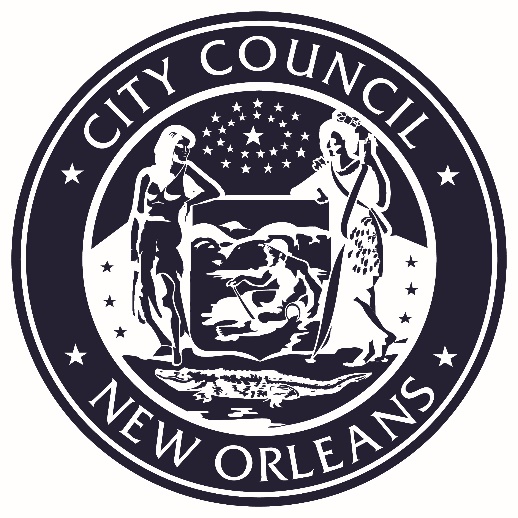 VICE PRESIDENTCouncilmember-At-LargePLEASE TURN ALL CELL PHONES AND BEEPERS EITHER OFF OR ON VIBRATE DURING COUNCIL PROCEEDINGS.